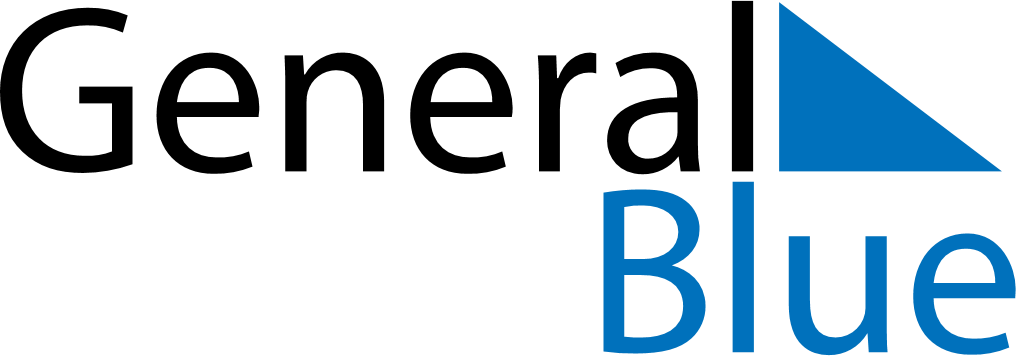 February 2024February 2024February 2024February 2024February 2024February 2024IrelandIrelandIrelandIrelandIrelandIrelandMondayTuesdayWednesdayThursdayFridaySaturdaySunday1234567891011St. Brigid’s Day121314151617181920212223242526272829NOTES